		                 Статья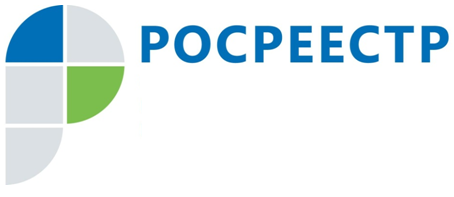 Кадастровый инженер: кто он и для чего он нуженКадастровые инженеры появились не так давно – в 2011 году. Однако сложно переоценить важность и значимость этой профессии. Кто же они такие и чем они занимаются?Основная задача кадастрового инженера - выполнение работ по составлению технического плана и межевания земли. Такой специалист выполняет все необходимые замеры земли, определяет специфику и статус, как земельного участка, так и недвижимости. После чего все изготовленные документы передают в соответствующие государственные органы.От качества выполненной работы кадастрового инженера зависит, как быстро граждане смогут поставить на кадастровый учет объекты недвижимости. Для каждого собственника приостановка (отказ) осуществления кадастрового учета означают потерянное время и отмененные сделки.Как же правильно выбрать надежного кадастрового инженера?Во-первых, согласно 29 статье 221 ФЗ "О кадастровой деятельности" каждый кадастровый инженер обязан быть членом саморегулируемой организации (СРО), которая контролирует и оценивает его профессиональную деятельность.Во-вторых, при выборе кадастрового инженера необходимо проверить имеющуюся о нем информацию на портале Росреестра в разделе «Реестр кадастровых инженеров». Всего в настоящее время на территории Санкт-Петербурга на сайте Росреестра зарегистрированы 1189 кадастровых инженеров, но во II квартале свою деятельность осуществляли  лишь 238 специалиста. Для того, чтобы найти кадастрового инженера достаточно знать только ФИО специалиста. В досье включены истории сделок, сведения о количестве приостановок и отказов в осуществлении государственного кадастрового учета, которые связаны с некачественной подготовкой кадастровым инженером межевого плана, технического плана, акта обследования, иных документов, а также данные о квалификации специалиста либо аннулировании профессионального аттестата. В личной карточке следует обратить внимание на следующие моменты: в поле «Статус» должна стоять галочка — это означает, что инженер имеет действующий аттестат и право вести кадастровую деятельность. Красный крестик означает, что специалист был лишен аттестата, а значит, не может заниматься кадастровыми работами. Также в карточке отображены данные о профессиональной активности кадастрового инженера в виде списка выполненных работ. Если кадастровый инженер не работал по специальности продолжительное время, есть повод усомниться в его компетентности. Более того, здесь также отображается информация об организации (юридическом лице), в которой работает кадастровый инженер и результаты его профессиональной деятельности.За допущенные в работе ошибки кадастровый инженер отвечает своим аттестатом, которого он может лишиться, получив долю отказов в кадастровом учете 25% от общего количества подготовленных технических и межевых планов, актов обследования.Высокая компетентность на рынке кадастровых работ - не частое явление, хотя именно этот критерий должен стоять в основе выбора кадастрового инженера. Оперативность и квалифицированная помощь в сложных и нестандартных ситуациях сэкономят не только время, но и нервы своему клиенту. Рекомендации Кадастровой палаты по Санкт-Петербургу позволят вам снизить риск выбора неквалифицированного специалиста до минимума.